ПРОЕКТ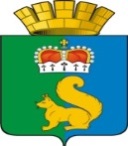 ПОСТАНОВЛЕНИЕАДМИНИСТРАЦИИ ГАРИНСКОГО ГОРОДСКОГО ОКРУГАВ соответствии с Гражданским кодексом Российской Федерации от 30.11.1994 № 51-ФЗ,  Градостроительным кодексом Российской Федерации № 190-ФЗ от 29 декабря 2004 года, Земельным кодексом Российской Федерации от 25.10.2001 № 136-ФЗ, Федеральным законом № 136-ФЗ от 25 октября 2001 года, Федеральным законом от 06.10.2003 № 131-ФЗ «Об общих принципах организации местного самоуправления в Российской Федерации», Федеральным законом от 27.07.2010 № 210-ФЗ «Об организации предоставления государственных и муниципальных услуг», руководствуясь Уставом Гаринского городского округа,ПОСТАНОВЛЯЮ:1. Утвердить административный регламент предоставления муниципальной услуги «Выдача разрешения (ордера) на производство земляных работ»  (прилагается). 2.  Постановление администрации Гаринского городского округа от 31.07.2019 года  № 348 «Об утверждении административного регламента предоставления муниципальной услуги  «Выдача разрешения на проведение земляных работ на территории Гаринского городского округа» признать утратившим силу. 3.  Настоящее постановление опубликовать (обнародовать).4. Контроль за  исполнением настоящего постановления возложить 
на  заместителя главы администрации Гаринского городского округа Егорычева И.А.Глава Гаринского городского округа                                                     С.Е. Величко00.10.2020.п.г.т. Гари№ 00№ 00Об утверждении административного регламента предоставления муниципальной услуги «Выдача разрешения (ордера) на производство земляных работ»   Об утверждении административного регламента предоставления муниципальной услуги «Выдача разрешения (ордера) на производство земляных работ»   Об утверждении административного регламента предоставления муниципальной услуги «Выдача разрешения (ордера) на производство земляных работ»   Об утверждении административного регламента предоставления муниципальной услуги «Выдача разрешения (ордера) на производство земляных работ»   Об утверждении административного регламента предоставления муниципальной услуги «Выдача разрешения (ордера) на производство земляных работ»   